Obec Dřevěnice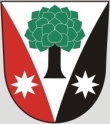 Dřevěnice 56, 507 13 Železnicewww.drevenice.org; ou.drevenice@tiscali.cz; DS: sska6si, tel. 601395386Dřevěnice  1.7.2015PozvánkaNa veřejné zasedání zastupitelstva obce Dřevěnice8. července 2015 od 18:00 hodinProgram jednáníÚkoly z minulého jednání zastupitelstvaInformování o stavu ČOVProjednání kupních smluv na pozemky KN 148/1 a KN 148/5Různé 									Mgr. Dušan Vrabec									          starosta